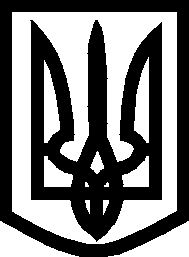 УКРАЇНА ВИКОНАВЧИЙ КОМІТЕТМЕЛІТОПОЛЬСЬКОЇ  МІСЬКОЇ  РАДИЗапорізької областіР І Ш Е Н Н Я  14.11.2019			                                                                    № 233/4Про затвердження переліку підприємств,установ і організації, що здійснюють квартирний облік в м. МелітополіРозглянувши лист структурного підрозділу «Мелітопольське локомотивне депо» регіональної філії «Придніпровська залізниця» АТ «Укрзалізниця» від 29.10.2019 № 15, відповідно до Закону України «Про місцеве самоврядування в Україні», п. 9 Правил обліку громадян, які потребують поліпшення житлових умов та надання їм жилих приміщень, затверджених постановою Ради Міністрів УРСР і Укрпрофради від 11.12.1984 № 470, виконавчий комітет Мелітопольської міської ради Запорізької областіВ И Р І Ш И В:1. Затвердити перелік підприємств, установ і організацій, що здійснюють квартирний облік в м. Мелітополі:структурний підрозділ «Мелітопольське локомотивне депо» регіональної філії «Придніпровська залізниця» АТ «Укрзалізниця».	2. Контроль за виконанням цього рішення покласти на заступника міського голови з питань діяльності виконавчих органів ради Судакова І.Секретар Мелітопольської міської ради				Роман РОМАНОВ